MOÇÃO Nº 590/2019Apela ao Poder Executivo Municipal e à Polícia Militar para que intensifiquem as rondas diuturnas nos bairros Jardim Barão e Vila Rica, com o apoio das viaturas da Guarda Civil e da Polícia Militar.Senhor Presidente,Senhores Vereadores, CONSIDERANDO o alarmante aumento dos índices de roubos e furtos em residências e veículos nos bairros Jardim Barão e Vila Rica, vem gerando muita preocupação para os moradores; CONSIDERANDO que a recém-instalada academia ao ar livre na avenida Serra Negra, vem sendo utilizada por pessoas desconhecidas do bairro, causando temor nas pessoas que utilizam a academia e levantando a preocupação nos moradores dos dois bairros, mormente nos comerciantes, com que o local venha a se transformar num ponto de venda de drogas;CONSIDERANDO que a presença ostensiva das duas corporações policiais nas rondas, com a redução do intervalo em que elas se verificassem, traria mais segurança e tranquilidade à população.Ante o exposto e nos termos do Capítulo IV do Título V do Regimento Interno desta Casa de Leis, a CÂMARA MUNICIPAL DE SANTA BÁRBARA D’OESTE, ESTADO DE SÃO PAULO, apelo ao excelentíssimo senhor prefeito Denis Andia, ao comandante da Polícia Militar e ao secretário de Segurança Pública do município para que se dignem autorizar a intensificação das rondas policiais, com intervalos mais reduzidos, e a melhora substancial do policiamento nos bairros Jardim Barão e Vila Rica.                   Plenário “Dr.Tancredo Neves”, 26 de Julho de 2019.                         Paulo Cesar MonaroPaulo Monaro - Vereador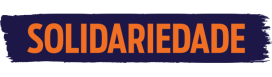 